REQUERIMENTO DE NOTA ELETRONICA FISCAL AVULSADADOS DO PRESTADOR DE SERVIÇOSRAZÃO SOCIAL/NOME:_ _______________________________________________________________________CNPJ /CPF:_ _________________________________________________________________________________ENDEREÇO:_________________ ___________________________________________N°:___________________CIDADE:_ _____________________________BAIRRO:___ ____________________________________________CEP:_ _________________________________TELEFONE______________________________________________ MAIL:_______________________________________________________________________________________DADOS DO PRESTADOR DE SERVIÇOSRAZÃO SOCIAL/NOME:_ _______________________________________________________________________CNPJ /CPF:_ _________________________________________________________________________________ENDEREÇO:_________________ ___________________________________________N°:___________________CIDADE:_ _____________________________BAIRRO:___ ____________________________________________CEP:_ _________________________________TELEFONE______________________________________________ MAIL:_______________________________________________________________________________________DADOS DO TOMADOR DE SERVIÇOSRAZÃO SOCIAL/NOME:_ _______________________________________________________________________CNPJ /CPF:_ _________________________________________________________________________________ENDEREÇO:_ _________________________________________________________N°:_____________________CIDADE:_________________________________BAIRRO:_____________________________________________CEP:_ ____________________________________TELEFONE:__________________________________________ MAIL:_______________________________________________________________________________________DADOS DO TOMADOR DE SERVIÇOSRAZÃO SOCIAL/NOME:_ _______________________________________________________________________CNPJ /CPF:_ _________________________________________________________________________________ENDEREÇO:_ _________________________________________________________N°:_____________________CIDADE:_________________________________BAIRRO:_____________________________________________CEP:_ ____________________________________TELEFONE:__________________________________________ MAIL:_______________________________________________________________________________________DESCRIÇÃO DOS SERVIÇOS PRESTADOSSERVIÇOS EXECUTADOS:__                         __________________________________________________________´____________________________________________________________________________________________DESCRIÇÃO DOS SERVIÇOS PRESTADOSSERVIÇOS EXECUTADOS:__                         __________________________________________________________´____________________________________________________________________________________________VALORES DOS SERVIÇOS PRESTADOSVALOR TOTAL DOS SERVIÇOS: R$ ________________________VALORES DOS SERVIÇOS PRESTADOSVALOR TOTAL DOS SERVIÇOS: R$ ________________________RETENÇÕES (se houver)PIS             :___________________________________________________________________________________INSS          : ___________________________________________________________________________________IR               :___________________________________________________________________________________COFINS     :___________________________________________________________________________________OUTRAS RETENÇÕES: __________________________________________________________________________CAMANDUCAIA,____ /____/____                                                            ____________________________________Assinatura do Prestador/ ResponsávelRETENÇÕES (se houver)PIS             :___________________________________________________________________________________INSS          : ___________________________________________________________________________________IR               :___________________________________________________________________________________COFINS     :___________________________________________________________________________________OUTRAS RETENÇÕES: __________________________________________________________________________CAMANDUCAIA,____ /____/____                                                            ____________________________________Assinatura do Prestador/ Responsável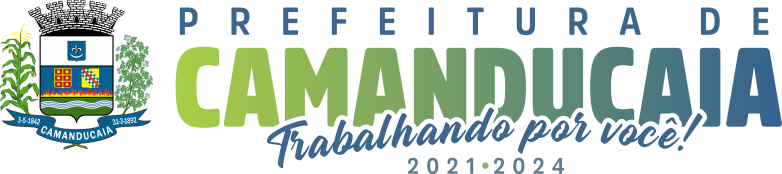 